SPIEL: ZUCKERAlter: 7 bis 12 JahreEntwickelt von: Média’PiKompetenzen:Die Schüler*innen verstehen den Unterschied zwischen natürlichen und raffiniertem Zucker und dessen Einfluss auf den KörperDie Schüler*innen  lernen natürlichen Zucker in angemessenem Maße zu konsumierenDie Schüler*innen nehmen sich Zeit die 3 Antwortmöglichkeiten anzuschauen und wohl überlegt zu antworten. Europäische Kompetenzenhttps://eur-lex.europa.eu/legal-content/EN/TXT/?uri=uriserv%3AOJ.C_.2018.189.01.0001.01.ENG&toc=OJ%3AC%3A2018%3A189%3ATOCSpezifisches Vokabular / Schlüsselwörter:Natürlicher Zucker, raffinierter ZuckerUnterrichtskonzept:Zuerst wird das Video „Zucker“ geschaut http://opensign.eu/thematic_topics/56, danach wird das Spiel als Verständniskontrolle des folgenden Videos gespielt: http://www.open-sign.eu/multiplechoice/62Ressourcen:Ein Computer und eine Internetverbindung.
Schwerpunkt Gebärdensprache:Ermutigen Sie die Spieler*innen die Fragen und Antworten mehrfach anzuschauen und in der eigenen Landessprache zu gebärden. Fragen Sie die Spieler*innen warum sie welche Antworten ausgewählt haben.Spiel: Zucker essen: http://www.open-sign.eu/multiplechoice/62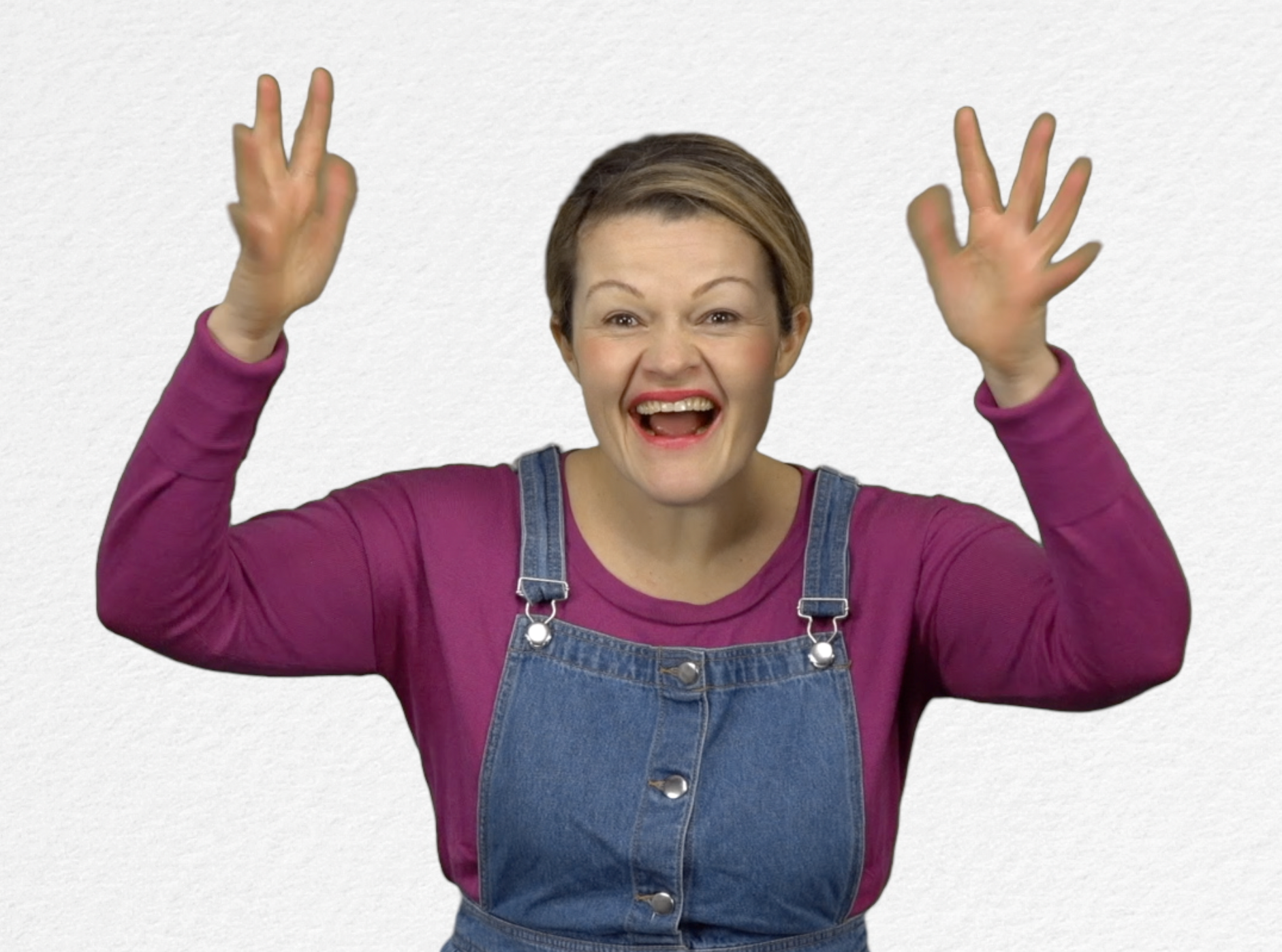 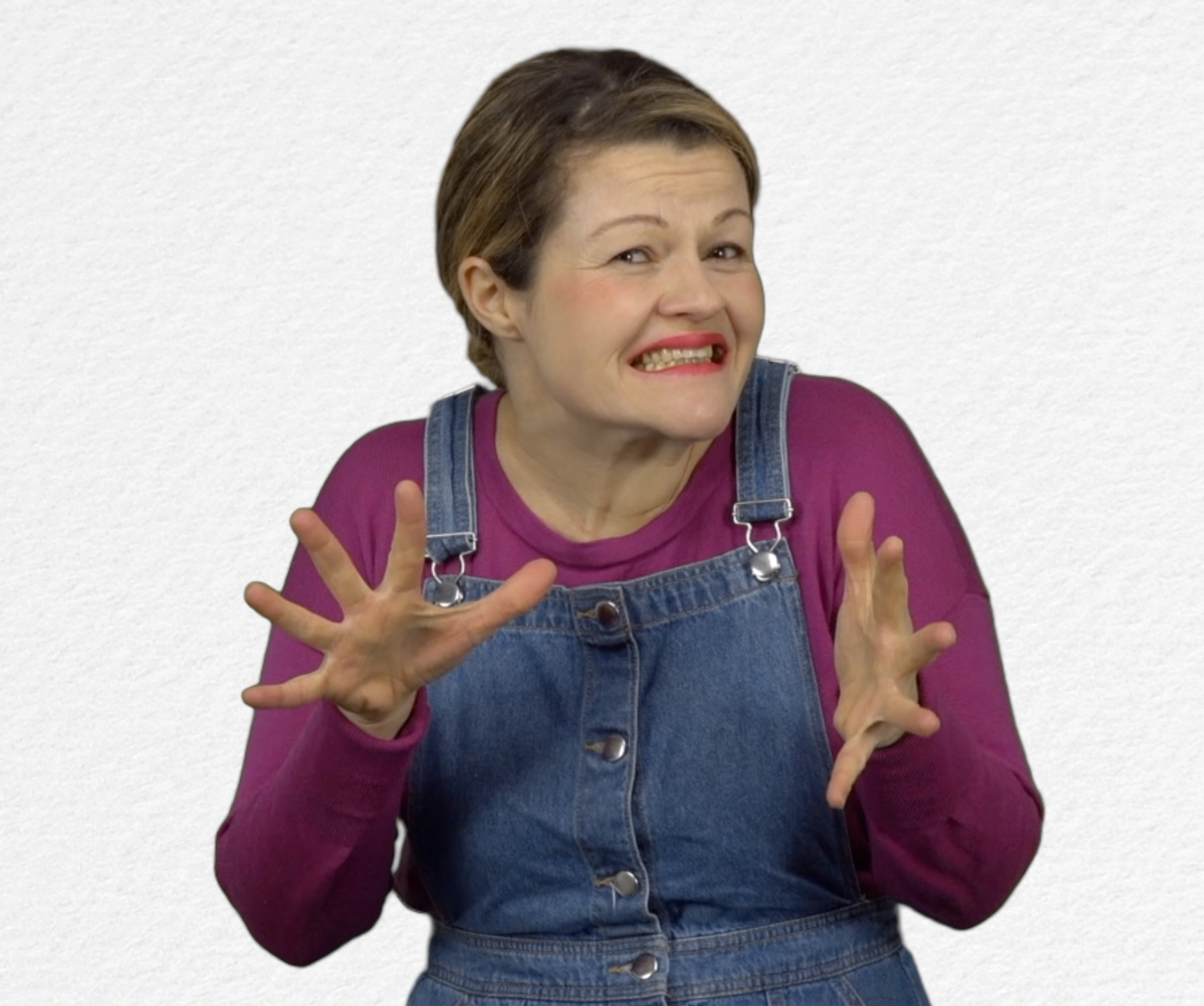 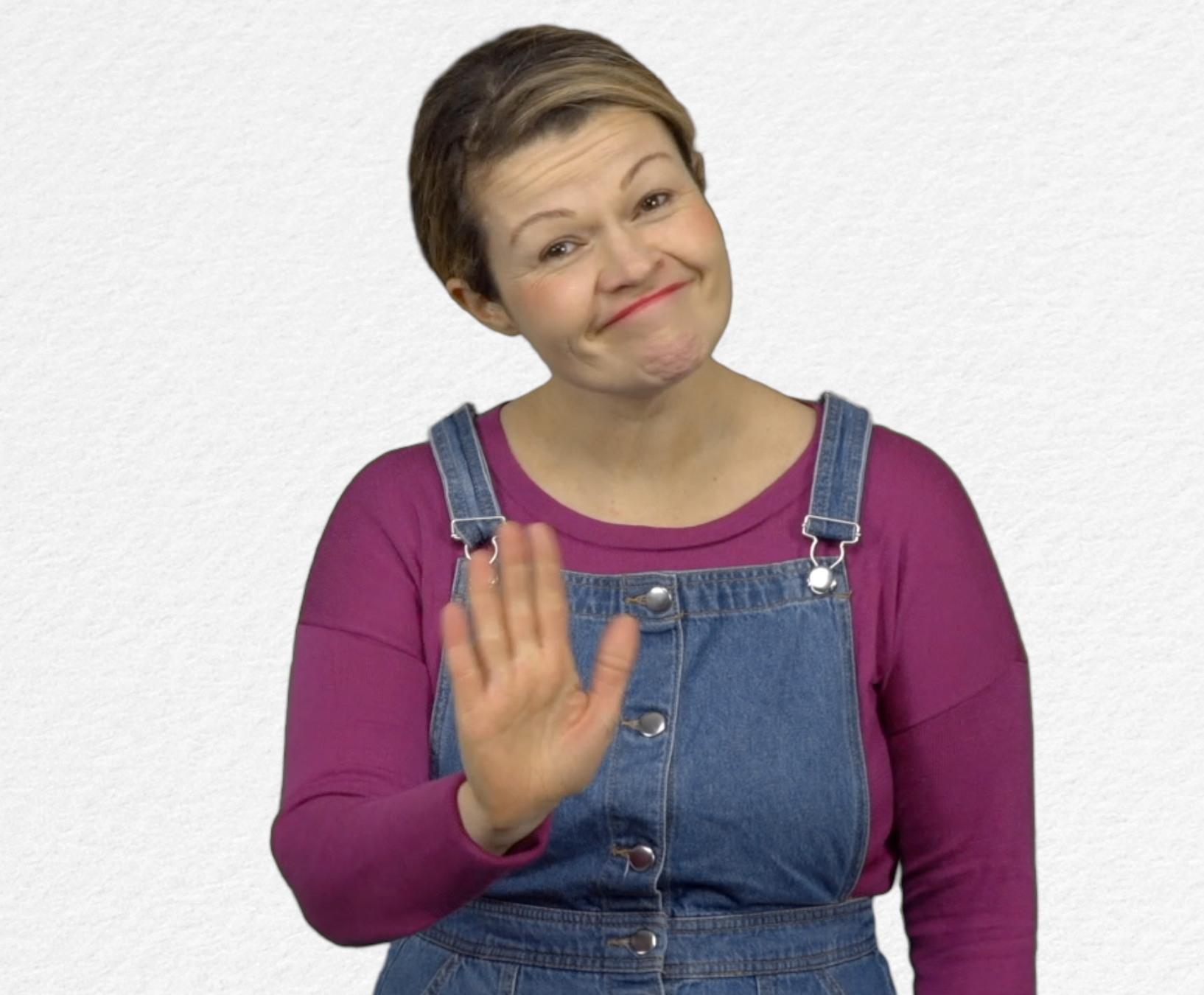 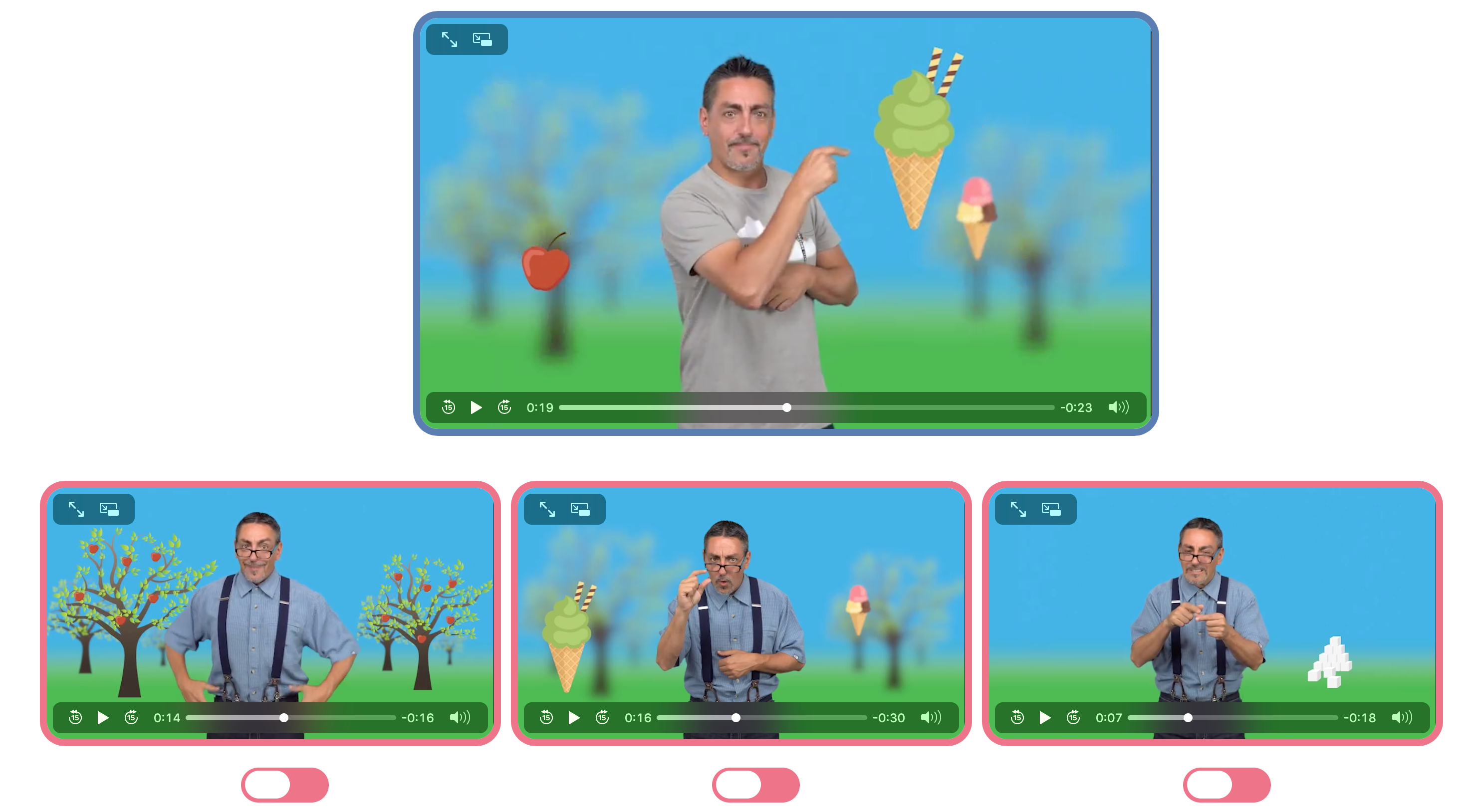 Erweitern / Anreichern / Verlängern mit anderen digitalen Tools:1.  Thematisches Video : http://www.open-sign.eu/thematic_topics/562.  Spiel: Energielevel : http://www.open-sign.eu/multiplechoice/80 3. Memory Spiel : Versteckter Zucke (Level 1) http://www.opensign.eu/memory_game/78